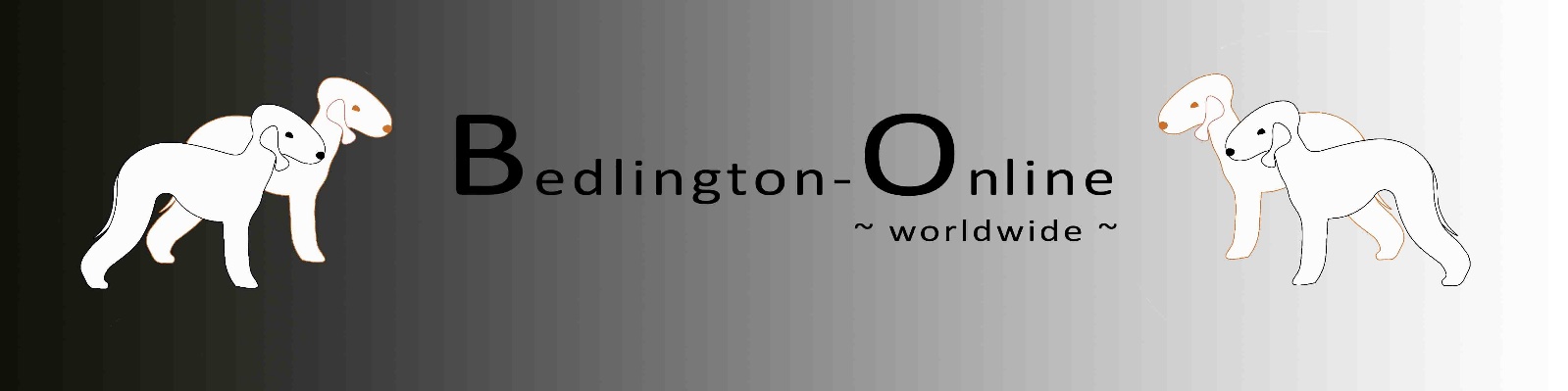 Application for admission of a litteron the Website „Bedlington-Online.com“Please send this form together with following documents by E-Mail (info@bedlington-online.com):Pedigree of the ParentsPictures (if you want) Publication in the "Mediation" section is desired for: blue –  liver –  sandy –  blue & tan –  liver & tan –  sandy & tan – Changes can be made anytime.With my signature I confirm that all of the above information is correct. I also give my consent that the aforementioned information may be published on the website www.bedlington-online.com (administered by Nina Bläser, Bochum). As soon as I no longer wish to be published, I will inform Miss Bläser about it.Kennel:Day of Birth:Number of puppies:Colors:Colors: blue –  liver –  sandy –  blue & tan –  liver & tan –  sandy & tan –  blue –  liver –  sandy –  blue & tan –  liver & tan –  sandy & tan –  blue –  liver –  sandy –  blue & tan –  liver & tan –  sandy & tan –  blue –  liver –  sandy –  blue & tan –  liver & tan –  sandy & tan – Father:DNA:DNA:Farbe: Farbe: Farbe: Mother:DNA:DNA:Farbe: Farbe: Farbe: Breeder:(Name, City, Country)Phone:E-Mail:E-Mail:Homepage:Facebook:Facebook:(Name)(Name)CityDateSignature of the Owner